Splátkový kalendářPříjemce podpory:	Obec Lesní HlubokéNázev projektu:	Kanalizace a ČOV v obci Lesní HlubokéNázev prioritní osy:	1 - Zlepšování kvality vody a snižování rizika povodníAkceptační číslo:	18000491Číslo projektu:	37302444	FM projektu:	Klaudisová ZuzanaRegistrační číslo z MS 2014+:	CZ.05.1.30/0.0/0.0/16_042/0004812Datum:	17.04.2019Č. j.:	SFZP 053066/2018Státní fond životního prostředí ČR, Kaplanova 1931/1, 148 00 Praha 11, Tel.: +420 267 994 300, Fax: +420 272 936 585, www.sfzp.cz Ministerstvo životního prostředí, Evropská unie, Evropský fond pro regionální rozvoj, Fond soudržnosti, www.opzp.cz, www.europa.eu Zelená linka 800 260 500, dotazy@sfzp.cz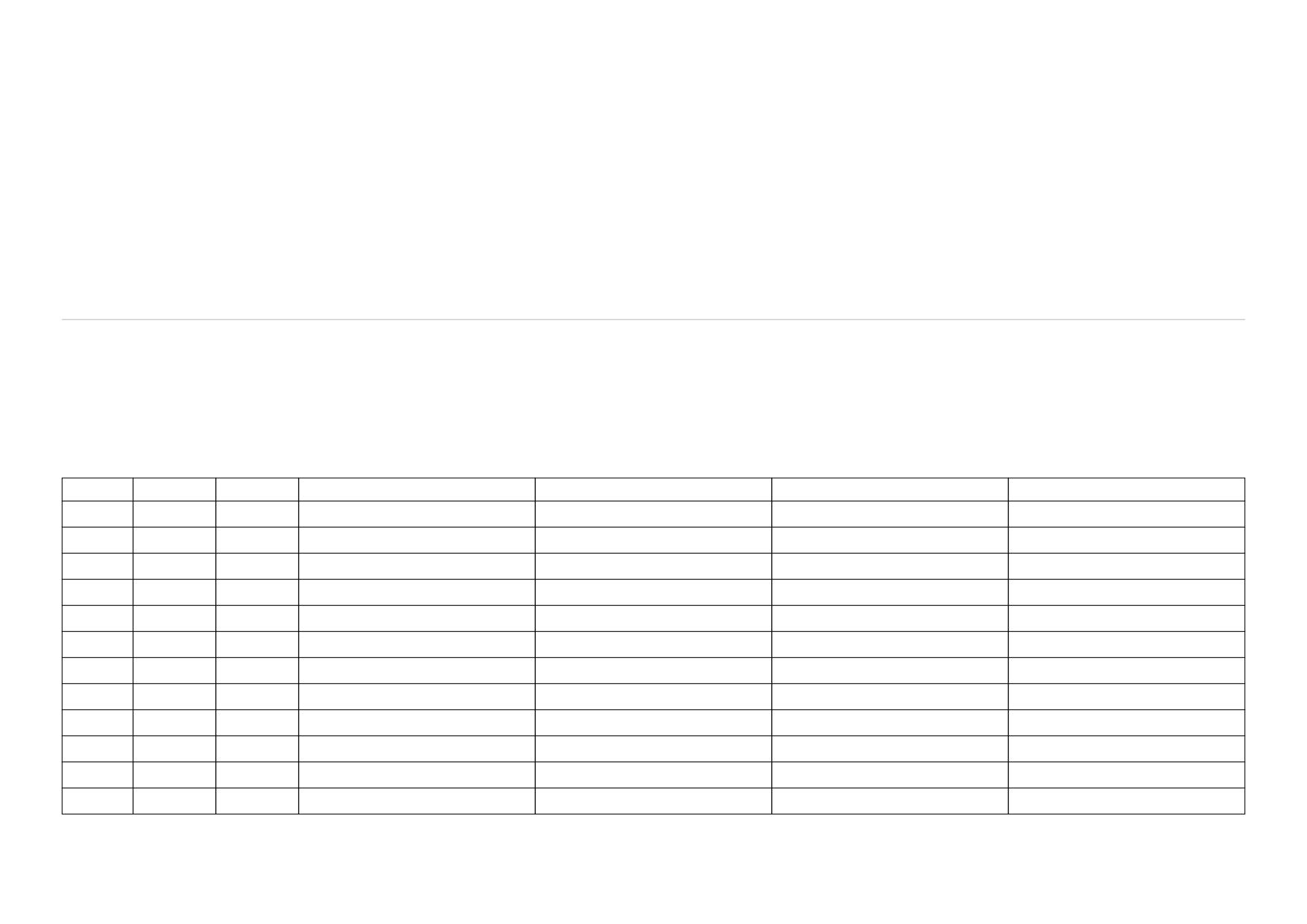 1/217.04.2019Státní fond životního prostředí ČR, Kaplanova 1931/1, 148 00 Praha 11, Tel.: +420 267 994 300, Fax: +420 272 936 585, www.sfzp.cz Ministerstvo životního prostředí, Evropská unie, Evropský fond pro regionální rozvoj, Fond soudržnosti, www.opzp.cz, www.europa.eu Zelená linka 800 260 500, dotazy@sfzp.cz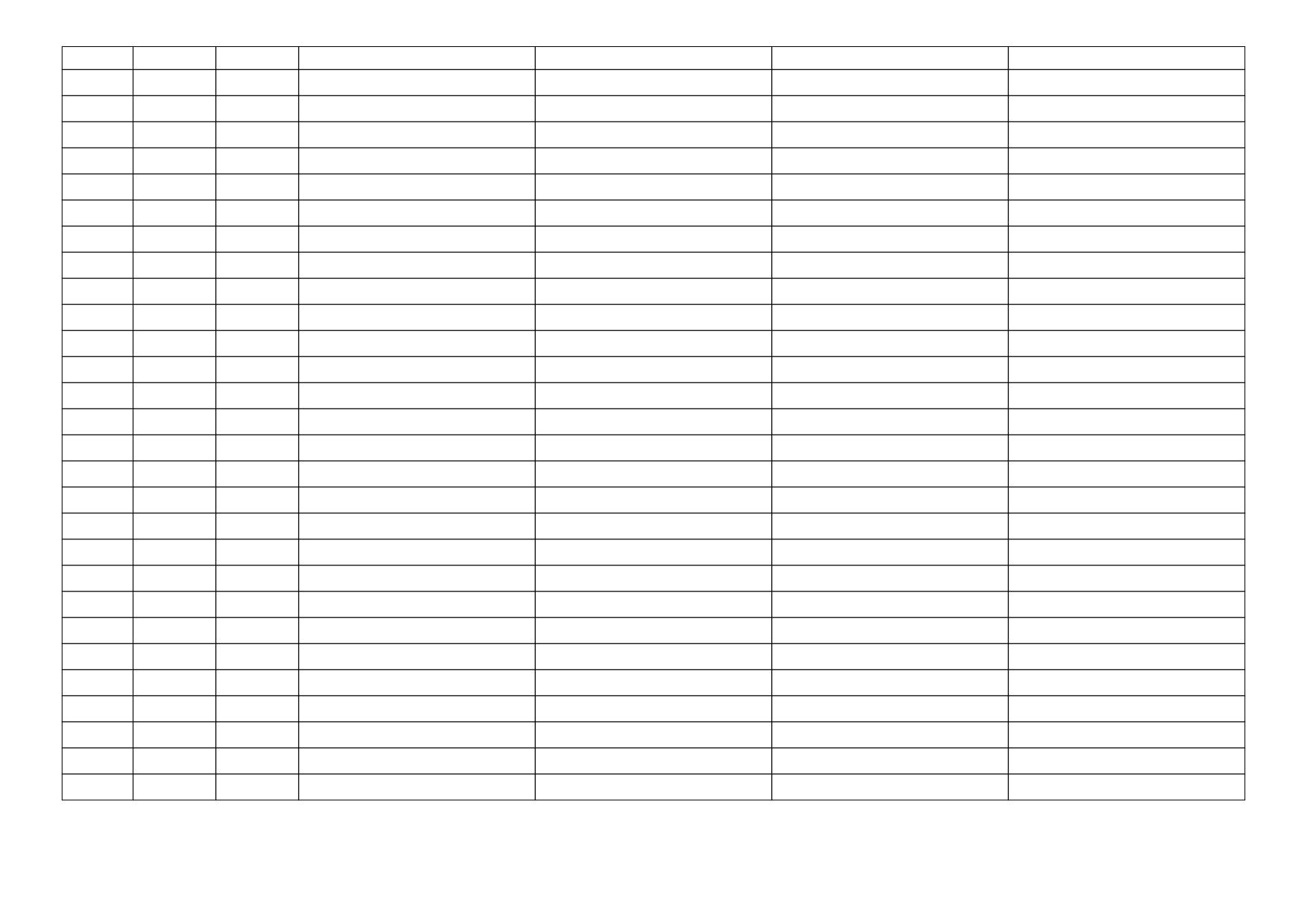 2/217.04.2019pořadírokkvartálzůstatek jistinysplátka jistiny za Qúrok za Qcelkem platba za Q12021I. Q11 567 822,84289 195,580,00289 195,5822021II. Q11 278 627,26289 195,5812 688,46301 884,0432021III. Q10 989 431,68289 195,5812 363,11301 558,6942021IV. Q10 700 236,10289 195,5812 037,77301 233,3552022I. Q10 411 040,52289 195,5811 712,42300 908,0062022II. Q10 121 844,94289 195,5811 387,08300 582,6672022III. Q9 832 649,36289 195,5811 061,73300 257,3182022IV. Q9 543 453,78289 195,5810 736,39299 931,9792023I. Q9 254 258,20289 195,5810 411,04299 606,62102023II. Q8 965 062,62289 195,5810 085,70299 281,28112023III. Q8 675 867,04289 195,589 760,35298 955,93122023IV. Q8 386 671,46289 195,589 435,01298 630,59pořadírokkvartálzůstatek jistinysplátka jistiny za Qúrok za Qcelkem platba za Q132024I. Q8 097 475,88289 195,589 109,66298 305,24142024II. Q7 808 280,30289 195,588 784,32297 979,90152024III. Q7 519 084,72289 195,588 458,97297 654,55162024IV. Q7 229 889,14289 195,588 133,63297 329,21172025I. Q6 940 693,56289 195,587 808,28297 003,86182025II. Q6 651 497,98289 195,587 482,94296 678,52192025III. Q6 362 302,40289 195,587 157,59296 353,17202025IV. Q6 073 106,82289 195,586 832,25296 027,83212026I. Q5 783 911,24289 195,586 506,90295 702,48222026II. Q5 494 715,66289 195,586 181,56295 377,14232026III. Q5 205 520,08289 195,585 856,21295 051,79242026IV. Q4 916 324,50289 195,585 530,87294 726,45252027I. Q4 627 128,92289 195,585 205,52294 401,10262027II. Q4 337 933,34289 195,584 880,18294 075,76272027III. Q4 048 737,76289 195,584 554,83293 750,41282027IV. Q3 759 542,18289 195,584 229,48293 425,06292028I. Q3 470 346,60289 195,583 904,14293 099,72302028II. Q3 181 151,02289 195,583 578,79292 774,37312028III. Q2 891 955,44289 195,583 253,45292 449,03322028IV. Q2 602 759,86289 195,582 928,10292 123,68332029I. Q2 313 564,28289 195,582 602,76291 798,34342029II. Q2 024 368,70289 195,582 277,41291 472,99352029III. Q1 735 173,12289 195,581 952,07291 147,65362029IV. Q1 445 977,54289 195,581 626,72290 822,30372030I. Q1 156 781,96289 195,581 301,38290 496,96382030II. Q867 586,38289 195,58976,03290 171,61392030III. Q578 390,80289 195,58650,69289 846,27402030IV. Q289 195,22289 195,22325,34289 520,56